ŞCOALA   GIMNAZIALĂ  NR. 27Sectorul 2, BucureştiCATEDRA DE MATEMATICĂLUCRARE  SCRISĂ  LA MATEMATICĂ _SEMESTRU II      - clasa a VIII-a      mai   2014                                                                                       Se acordă 10 puncte din oficiu.Timpul efectiv de lucru este de două ore.Nota finală se obţine prin împărţirea punctajului obţinut la 10. SUBIECTUL  I (30 puncte) - Pe foaia de teză scrieţi  doar rezultatul  corect .SUBIECTUL  II  (30 puncte) - Pe foaia de teză scrieţi rezolvările complete.1. (5p) a)  Suma dintre  sfertul şi zecimea unui număr este  56 . Aflaţi numărul  (5p) b)  Într-o clasă de 28 de elevi, fetele reprezintă 75 % din numărul băieţilor. Câţi băieţi şi câte fete sunt în clasă ?        2.  Se consideră funcţia liniară f : R → R, f(x) = 2x – 5.a) (5p)  Reprezentaţi grafic funcţia f   într-un sistem de axe ortogonale xOy.b)(5p) Aflaţi coordonatele punctelor  A şi B de intersectie ale graficului funcţiei cu axele şi lungimea segmentului [AB].c) (5p)  Calculați: 3. (5p) Doi copii au împreună 450 lei. După ce primul cheltuieste  40% din banii lui, ei au împreună 350 lei. Câţi lei    a avut iniţial   primul copil.SUBIECTUL  III – 30 de puncte (Pe foaia de teză scrieţi rezolvările complete)În figura alăturată   este reprezentată o cutie sub formă de cub în care există o cavitate pentru o piatră preţioasă în formă de piramidă patrulateră regulată a cărei bază coincide cu o faţă a cubului iar vârful pietrei se află ,ca în desen , în centrul  baza cutiei .Muchia cubului este de 3  cm.a) (5p)  Calculaţi volumul pietrei preţioase.b) (5p)  Aflaţi aria totală a cutiei ( cu capac )c) (5p) Se poleieşte cutia cu folie de aur. Aflaţi preţul materialului utilizat , ştiind costul de  .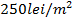 d) (5p) Cât la sută din volumul cutiei este ocupat de piatră ?      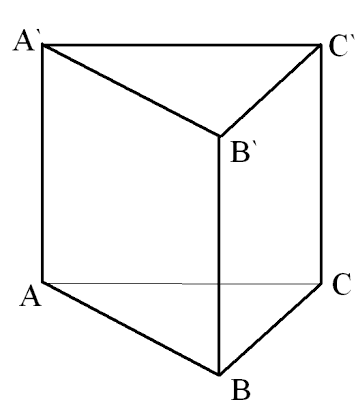  2. O prismă ABCA’B’C’  triunghiulară  regulată are  muchia bazei AB = 15 cm și   suma   lungimilor  tuturor  muchiilor este 150 cm.  a) (5p)  Aflaţi lungimea segmentului AA’ ,  b) (5p)  O furnică pleacă din punctul A ,trece pe toate fețele laterale  ale prismei și ajunge în punctul A’ pe drumul cel mai scurt.Determinați lungimea acestui drum.  Profesor Popescu Marilena(4p) Dacă 2x = 78, atunci x = …(4p)   Soluţia inecuaţiei 3 + x > 7, scrisa sub formă de interval este x ........ (4p)  Dacă , atunci x este....... .    (4p) Numărul vârfurilor unui tetraedu  este … Un bazin de apă are forma unui paralelipiped dreptunghic cu dimensiunile bazei  de 8,5 m şi  10 m;   înălţimea bazinului este de  2 m. a) (6p)   Întregul bazin    poate  cuprinde .......litri  apă. b) (4p)  Dacă în bazin sunt 34000 litri de apă înălţimea apei este....... c) (4p)  Dacă la un metru pătrat de bazin este folosită 0,5 Kg de vopsea,pentru vopsirea  întregului bazin  sunt necesare .......... Kg de vopsea. 